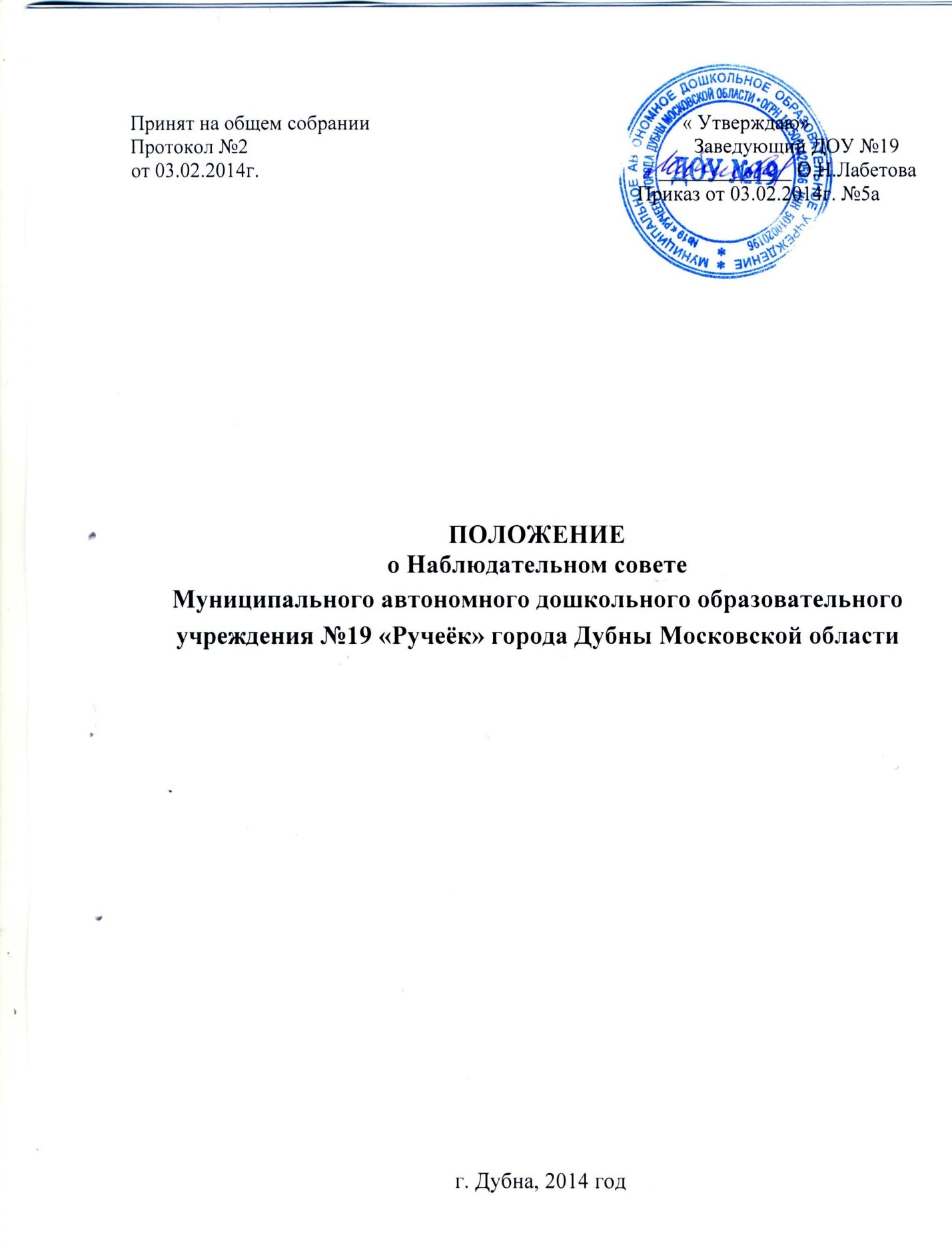 1. Общие положенияНаблюдательный совет Муниципального автономного дошкольного образовательного учреждения № 19 « Ручеёк» города Дубны Московской области, подведомственного Управлению дошкольного образования Администрации города Дубны Московской области (далее: Наблюдательный совет), является выборным, представительным, коллегиальным органом управления учреждения, реализующим принцип государственно-общественного характера управления образованием.В своей деятельности Наблюдательный совет руководствуется Конституцией Российской Федерации, ФЗ № 273 «Об образовании в Российской Федерации», Законом Российской Федерации «Об автономных учреждениях», Постановлением Администрации города Дубны Московской области о создании Муниципального автономного дошкольного образовательного учреждения, Уставом Муниципального автономного дошкольного образовательного учреждения №19 «Ручеёк» города Дубны Московской области (далее: ДОУ№19), настоящим Положением.Наблюдательный	совет взаимодействует с другими органами самоуправления Муниципального автономного дошкольного образовательного учреждения №19 «Ручеёк» города Дубны Московской области.Задачами Наблюдательного совета являются:содействие формированию стратегии и программы развития учреждения, их реализации;содействие развитию образовательного, научного, технического и культурного потенциала дошкольного учреждения;содействие привлечению внебюджетных, иных финансовых средств для реализации программы развития, формированию целевого капитала и других фондов;обеспечение общественного контроля за деятельность учреждения;анализ деятельности учреждения с точки зрения эффективности проводимой политики в сфере образования, инновационной деятельности.II. Состав Наблюдательного совета.Наблюдательный совет муниципального автономного дошкольного образовательного учреждения создается в составе 5 членов.Члены Наблюдательного совета назначаются решением учредителя - Постановлением Администрации города Дубны Московской области сроком на 3 года.В	состав Наблюдательного совета входят:представитель учредителя - 1 человек;представители общественности, в том числе лица, имеющие заслуги и достижения в сфере деятельности ДОУ - 3 человека;- представитель коллектива - 1 человек.Одно и то же лицо может быть членом наблюдательного совета неограниченное число раз.Заведующий ДОУ и его заместители не могут быть членами наблюдательного совета ДОУ. Заведующий ДОУ участвует в заседаниях наблюдательного совета с правом совещательного голоса.2.5.Члены наблюдательного совета исполняют свои обязанности безвозмездно.При этом их документально подтвержденные расходы, непосредственно связанные с участием в работе наблюдательного совета, компенсируются ДОУ.2.6.Полномочия члена наблюдательного совета могут быть прекращены досрочно:по его личной просьбе;в случае невозможности исполнения им своих обязанностей по состоянию здоровья2 - прекращаются досрочно в случае прекращения трудовых отношений;могут быть прекращены досрочно по представлению органа местного самоуправления.З.Компетенция Наблюдательного совета.Наблюдательный	совет Муниципального автономного дошкольного образовательного учреждения №19 «Ручеёк» города Дубны Московской области рассматривает:предложения учредителя или заведующего ДОУ№19 о внесении изменений в устав ДОУ№19;предложения учредителя или заведующего ДОУ№19  о реорганизации ДОУ или о его ликвидации;предложения учредителя или заведующего ДОУ№19 об изъятии имущества, закрепленного за ДОУ на праве оперативного управления;предложения заведующего ДОУ№19  об участии ДОУ в других юридических лицах, в том числе о внесении денежных средств и иного имущества в уставный (складочный) капитал других юридических лиц или передаче такого имущества иным образом другим юридическим лицам, в качестве учредителя или участника;проект плана финансово-хозяйственной деятельности ДОУ№19;по представлению заведующего ДОУ проекты отчетов о деятельности ДОУ№19  и об использовании его имущества, об исполнении плана его финансово-хозяйственной деятельности, годовую бухгалтерскую отчетность ДОУ№19;предложения заведующего ДОУ№19  о совершении сделок по распоряжению имуществом, которым ДОУ вправе распоряжаться только с согласия учредителя;предложения заведующего ДОУ№19  о совершении крупных сделок;предложения заведующего ДОУ№19  о совершении сделок, в совершении которых имеется заинтересованность;предложения заведующего ДОУ№19  о выборе кредитных организаций, в которых ДОУ№19 может открыть банковские счета;иные вопросы, отнесенные действующим законодательством к компетенции наблюдательного совета.По вопросам, указанным в подпунктах 1 - 4 и 8 пункта 3.1. настоящего положения наблюдательный совет ДОУ№19  дает рекомендации. Учредитель ДОУ принимает по этим вопросам решения после рассмотрения рекомендаций наблюдательного совета ДОУ№19.По вопросу, указанному в подпункте 6 пункта 3.1. настоящего положения, наблюдательный совет ДОУ дает заключение, копия которого направляется учредителю ДОУ№19.По вопросам, указанным в подпунктах 5 и 11 пункта 3.1. настоящего положения, наблюдательный совет ДОУ№19  дает заключение. Заведующий ДОУ№19  принимает по этим вопросам решения после рассмотрения заключений наблюдательного совета ДОУ№19.Документы, представляемые в соответствии с подпунктом 7 пункта 3.1. настоящего положения, утверждаются наблюдательным советом ДОУ№19. Копии указанных документов направляются учредителю ДОУ№19.По вопросам, указанным в подпунктах 9, 10 пункта 3.1. настоящего положения, наблюдательный совет ДОУ принимает решения, обязательные для заведующего ДОУ№19.Рекомендации и заключения по вопросам, указанным в подпунктах 1 - 8 и 11 пункта 3.1. настоящего положения, даются большинством голосов от общего числа голосов членов наблюдательного совета ДОУ№19.Решения по вопросам, указанным в подпункте 9 пункта 3.1. настоящего положения, принимаются наблюдательным советом ДОУ№19  большинством в две трети голосов от общего числа голосов членов наблюдательного совета ДОУ№19.Решение по вопросу, указанному в подпункте 10 пункта 3.1. настоящего устава, принимается наблюдательным советом ДОУ№19  в порядке, установленном частями 1 и 2 статьи 17 Федерального закона «Об автономных учреждениях».Вопросы, относящиеся к компетенции наблюдательного совета ДОУ№19, не могут быть переданы на рассмотрение других органов управления ДОУ№19.По требованию наблюдательного совета ДОУ№19  или любого из его членов другие органы управления ДОУ№19  обязаны предоставить информацию по вопросам, относящимся к компетенции наблюдательного совета ДОУ№19.4. Организация деятельности наблюдательного советаРаботу	Наблюдательного совета организует председатель наблюдательного совета.Председатель наблюдательного совета избирается на срок полномочий Наблюдательного совета членами Наблюдательного совета простым большинством голосов от числа присутствующих на заседании членов Наблюдательного совета.Наблюдательный совет в любое время вправе переизбрать своего председателя.В отсутствие председателя Наблюдательного совета его функции осуществляет старший по возрасту член Наблюдательного совета.Заседания Наблюдательного совета ДОУ№19  проводятся по мере необходимости, но не реже одного раза в квартал.Заседание Наблюдательного совета является правомочным, если на заседании присутствует более половины членов Наблюдательного совета. Передача членом Наблюдательного совета своего голоса другому лицу не допускается.При подготовке к проведению заседания Наблюдательного совета его председатель определяет:- форму проведения заседания (совместное присутствие членов наблюдательного совета или заочное голосование);-дату, место, время проведения заседания, а в случае проведения заседания в форме заочного голосования - дату окончания приема бюллетеней для голосования и почтовый адрес, по которому должны направляться заполненные бюллетени; -повестку дня заседания Наблюдательного совета;-порядок сообщения членам Наблюдательного совета о проведении заседания Наблюдательного совета;-перечень информации (материалов), представляемой	 членам Наблюдательного совета при подготовке к проведению заседания, и порядок ее представления;-форму и текст бюллетеня для голосования в случае проведения заседания в форме заочного голосования.Сообщение	о проведении заседания Наблюдательного совета должно быть сделано не позднее 10 дней до даты его проведения. В указанные сроки сообщение направляется каждому члену Наблюдательного совета заказным письмом или вручается лично под роспись.При определении наличия кворума и результатов голосования учитывается представленное в письменной форме мнение члена Наблюдательного совета, отсутствующего на его заседании по уважительной причине.Каждый член Наблюдательного совета имеет при голосовании один голос. В случае равенства голосов решающим является голос председателя Наблюдательного совета.В заседании Наблюдательного совета вправе участвовать заведующий ДОУ№19, иные приглашенные председателем Наблюдательного совета, если против их присутствия не возражает более чем половина членов.На	заседании Наблюдательного совета ведется протокол. Протокол составляется не позднее 5 дней после его проведения и подписывается председателем, который несет ответственность за правильность его составления.Решения, заключения, рекомендации и протоколы заседаний Наблюдательного совета включаются в номенклатуру делДОУ№19.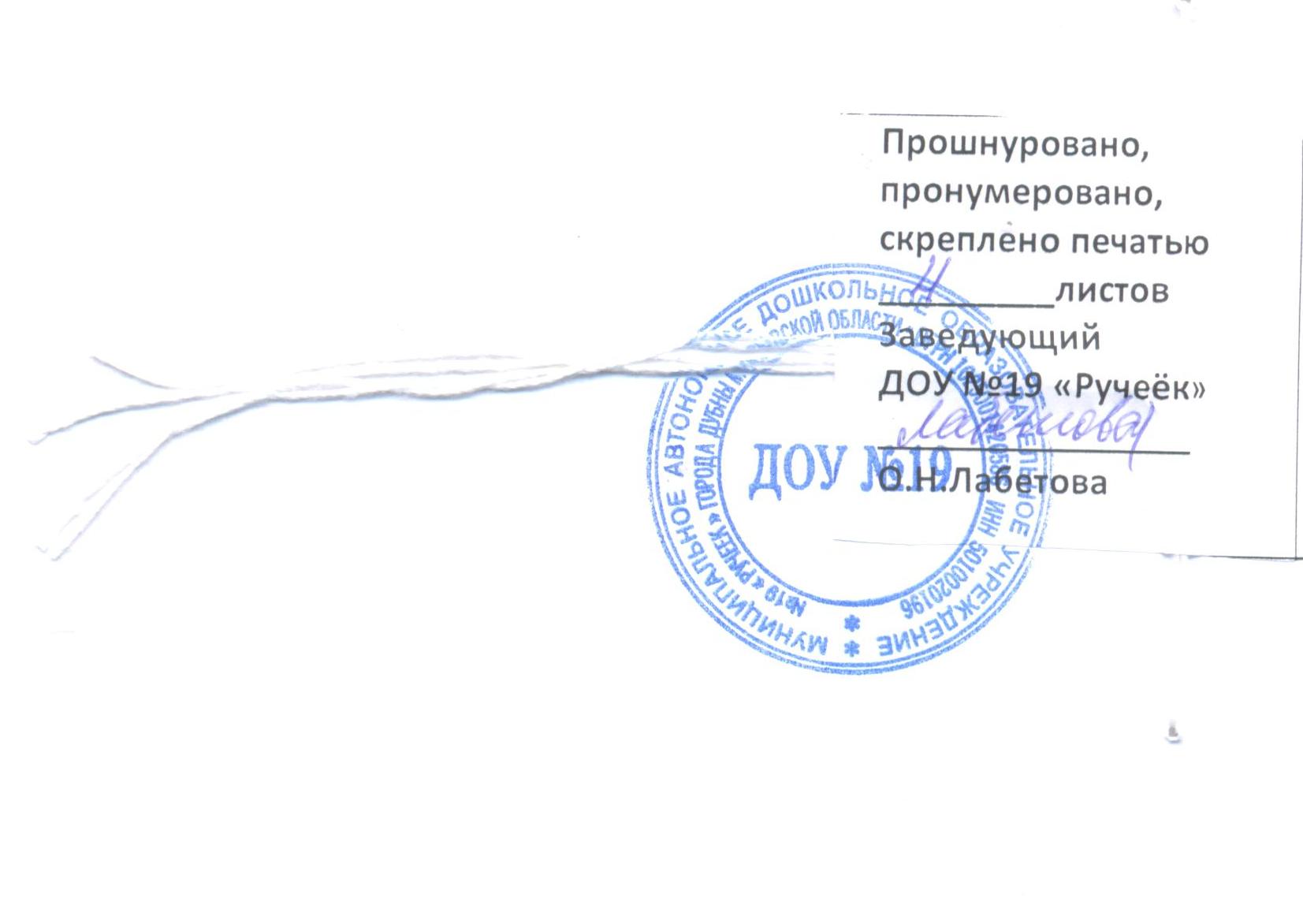 